Toruń, dnia 23 maja 2024 r. PanPaweł GulewskiPrezydent Miasta ToruniaSzanowny Panie Prezydencie,W związku z licznymi sygnałami ze strony mieszkańców Torunia, składam wniosek i zapytanie 
w sprawie:Dotyczy: usunięcie pojemnika na odzież oraz uzupełnienie nasadzeń w związku z realizacją zadania 
z Budżetu Obywatelskiego pn. "Rekultywacja zieleni wzdłuż ulicy Targowej".Mieszkańcy Torunia składają do mnie liczne sygnały i wnioski dotyczące podjęcia działań mających na celu powstrzymanie niszczenia terenów zielonych zrealizowanych w ramach zadania z Budżetu Obywatelskiego pn. "Rekultywacja zieleni wzdłuż ulicy Targowej" w 2022 r. Na terenie zielonym został postawiony pojemnik na odzież, który niszczy wykonane wcześniej nasadzenia. Niewątpliwie koniecznym jest także uzupełnienie nasadzenia krzewów wzdłuż ul. Targowej, a zwłaszcza tych, które były nasadzane zimą  w mroźną pogodę. Z uwagi na powyższe warunki pogodowe krzewy te nie przyjęły się. Zwracam się również prośbą o udzielenie odpowiedzi na zapytanie, w jakim terminie będą założone słupki blokujące na wjeździe i wyjeździe przy ulicy Targowej 12-18. W związku  z powyższym zwracam się z wnioskiem o podjęcie działań zmierzających do rozwiązania opisanego problemu.Z wyrazami szacunku,Łukasz Walkusz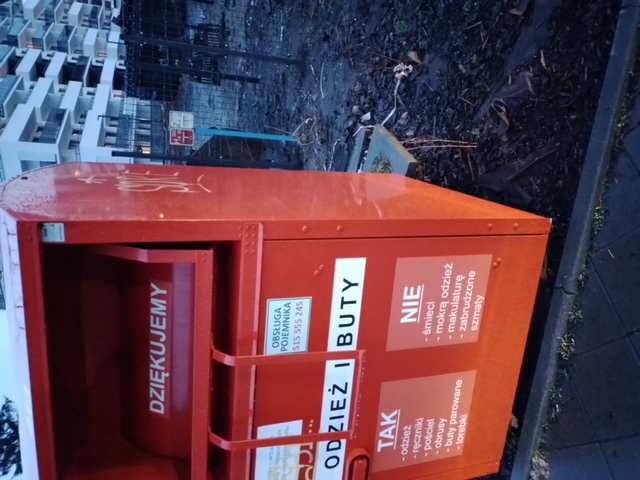 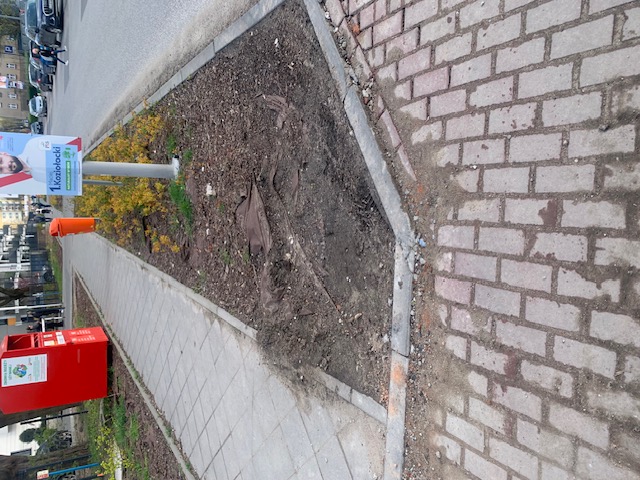 